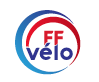 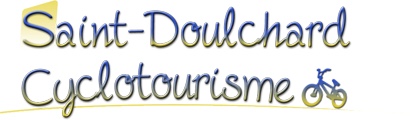 saintdoulchardcyclotourisme@gmail.comJuin 2018Départ sorties club " 12 Av du Général De Gaulle “ Sortie le samedi départ à 14h00 avec le circuit  n°1 ou  n°2 au choix  suivant la météo Départ également à 14h00 pour les sorties du mardi et du jeudiSamedi 2 juinLe samedi 2/06/2018, les  Cyclos Dolchardiens vous attendent nombreux à partir de14h00, dans le cadre de la fête du vélo.des circuits route et VTT seront proposés .Gratuité d’inscription pour tousDépart et arrivée  12 Avenue Général De Gaulle à ST DOULCHARDDimanche 3 juinLa Chapelloise VTT à la CHAPELLE SAINT-URSINOrganisée par l’Amicale Laïque de la CHAPELLE SAINT-URSINLIEU DE DÉPART :Salle des Fêtes Route de Marmagne La CHAPELLE ST URSIN  de 7 H à 10 HDISTANCES : 13-35-55-75 KmTarifs : licenciés 3€ non licenciés 5€ moins 18 ans licenciés gratuit  non licenciés  2€Départ 08h00Randonnée la Capraisienne à SAINT-CAPRAISOrganisée par Saint Caprais Sport CycloLIEU DE DÉPART : Salle des fêtes de SAINT CAPRAIS de 7 H à 9 HDISTANCES : 25-70-90 KmTarifs : licenciés 2 à 3€ non licenciés 4 à 5€ moins 18 ans gratuitMardi 5 juinDépart 14h00Circuit 193/A 104.7 km Numéro openrunner : 5937782Saint Doulchard – D73 Trouy – D73 Chateauneuf sur Cher – D35 Boissereau – D35 Rousson – D35 et N144 Bruère Allichamps – D35 Noirlac – D35 et D2144 Saint Amand Montrond – D10 Meillant – D10 Dun – D28, D34 et D106 Saint Denis – D106 Plaimpied – D106 Bourges – Saint DoulchardCircuit 193/B 85 kmNuméro openrunner : 6211588Saint Doulchard – D73 Trouy – D73 Chateauneuf sur Cher – D35 Boissereau – VO (à gauche dans le hameau) Le Petit Chevrier – VO et D3 à gauche Coudron – D14 Le Baranthaume –  D14 Dun – D28, D34 et D106 Saint Denis – D106 Plaimpied – D106 Bourges – Saint DoulchardJeudi 7 juinDépart 14h00Circuit 154/A   101 kmNuméro openrunner : 5924532St Doulchard – Bourges – Osmoy – Savigny en Septaine – Farges – Avord   Soutrin – Les Combes- Vizy – Laverdines – Nérondes – Flavigny – Les Bourdelins – Cornusse – Raymond – Jussy – Crosses – Soye – Bourges – St DoulchardCircuit 154/B 70 kmNuméro openrunner : 7614232St Doulchard – Bourges – Osmoy – Savigny en Septaine – Farges –Avord – Baugy – D43 – Francheville – Brécy – Ste Solange – St Germain – Fenestrelay – Bourges – St DoulchardSamedi 9 juinDépart 14h00Circuit 181/A 103.7 kmNuméro openrunner : 5937904St. Doulchard – Asnières – D940 Fussy – D11 et VO Les Chaumes – VO Le Petit Marais –D33 St Michel de Volangis – D33 et D186 Les Nointeaux – D186 Ste Solange – D46 et D154 Rians – D25 Azy – D52 le Haut Feuillet – D52 le Bas Feuillet – D52 Pesselières – D52 Feux – D50 et 10 Gardefort – D172 Veaugues – D59 Montigny – D44 Humbligny – D44 et D185 Morogues – C2 Aubinges – VO à droite Chaumoux – VO et D25 à droite Beauvais – D25 La Rongère – D33 Soulangis – D33 St Michel de Volangis – D33 Les 4 Vents - Asnières - St. DoulchardCircuit 181/B 83 kmNuméro openrunner : 7614432St. Doulchard – Asnières – D940 Fussy – D11 et VO Les Chaumes – VO Le Petit Marais –D33 St Michel de Volangis – D33 et D186 Les Nointeaux – D186 Ste Solange – D46 et D154 Rians – D25 Azy – D52 le Haut Feuillet – D52 le Bas Feuillet – D44 Montigny – D44 Humbligny – D44 et D185 Morogues – C2 Aubinges – VO à droite Chaumoux – VO et D25 à droite Beauvais – D25 La Rongère – D33 Soulangis – D33 St Michel de Volangis – D33 Les 4 Vents - Asnières - St. DoulchardDimanche 10 juinLa Jouettoise Verte VTT à JOUET sur l’AUBOISOrganisée par les randonneurs  JouettoisLIEU DE DÉPART : Salle des Fêtes à JOUET/AUBOIS de 7 H à 10 HDISTANCES : 16-28-41 KmTarifs : licenciés 3,5€ non licenciés 5.5€ moins 18 ans gratuitDépart 08h00Concentration souvenir André JOUANNEL à MOULINS/YèvreOrganisée par les Cyclotouristes BerruyersLIEU DE DEPART :  Mairie de MOULINS/YEVRE de 8H à12HDISTANCE : 50 KmTarifs : licenciés 2€ non licenciés 4€  moins 18 ans gratuitMardi 12 juinDépart 14h00Circuit 183/A 106 kmNuméro openrunner : 6204803Saint Doulchard –Bourges –D72 Trouy– D31 et VO Lazenay – VO Arçay – D88 et D177 Lapan – D35 La Grande Roche – D35 Chateauneuf sur Cher – D73 Venesmes – D73 et VO à droite Les Occans – VO Bourréas – VO à droite et D115 Montlouis – VO et D69 Condé – D69 et D129  La Celle Condé – D129, D115 Villecelin – D115 et D69 Saint Baudel – D14 Mareuil sur Arnon – D87 l’Echalusse– D87, VO à droite et D27 Lunery – D88 Chanteloup – D88 et D103 St Caprais – D103 Pissevieille– D107E La Chapelle Saint Ursin – D16 Bourges – Saint Doulchard.Circuit 183/B 85 kmNuméro openrunner : 6204825Saint Doulchard –Bourges –D72 Trouy– D31 et VO Lazenay – VO Arçay – D88 et D177 Lapan – D35 La Grande Roche – D35 Chateauneuf sur Cher – D940 et D14 St Baudel – D14 Mareuil sur Arnon – D87 l’Echalusse– D87, VO à droite et D27 Lunery – D88 Chanteloup – D88 et D103 St Caprais – D103 Pissevieille– D107E La Chapelle Saint Ursin – D16 Bourges – Saint Doulchard.Jeudi 14 juin1ère randonnée des Séniors à Vallon en SullyVoir l’inscription sur le site du clubSamedi 16 juinDépart 14h00Circuit n°199 /A 109 Km                                                                   Numéro openrunner : 7337337 St. Doulchard – D104 la Rongère – D68 Montifaut- VO la Touche - VO Allouis – VO et D79 la Minauderie – D79 Vouzeron – D104 L’Etoile – D926 et D29 Orçay – D126 et D29 Nançay – D29, D29E Bourdaloue – D29E, D79 Ménétrol sur Sauldre – D12 Presly – D58 Méry es Bois – D58 le Barangeon – D58 la Rose – D58 Vasselay – D58 Asnières – St. Doulchard.Circuit n°199 /B 90 Km                                                                        Numéro openrunner : 6197609 St. Doulchard – D104 la Rongère – D68 Montifaut- VO la Touche - VO Allouis – VO et D79 la Minauderie – D79 Vouzeron – D104 L’Etoile – D926 et D29 Orçay – D126 et D22 Neuvy sur Barangeon – D30, D926 et D22 Méry es Bois– D58 le Barangeon – D58 la Rose – D58 Vasselay – D58 Asnières – St. Doulchard.Dimanche 17 juin VTT Challenge du CentreOrganisée par l’Association Baugy cyclotourismeLIEU DE DÉPART : Salle des fêtes à BAUGY de 7 H à 9 HDISTANCES : 20-40 KmTarifs : licenciés 4€ non licenciés 6€ moins 18 ans licenciés gratuit non licenciés 2€Départ 08h00Challenge du Centre à BAUGY (Cher)Organisé par  l’Association Baugy cyclotourismeLIEU DE DEPART : Salle des fêtes de BAUGY de 7H30 à 10HDISTANCES : 45-65-90-118 KmTarifs : licenciés 4€ non licenciés 6€ moins 18 ans licenciés gratuit non licenciés 2€Du lundi 18 juin au 23 juin 2018 Voyage dans le JuraMardi 19 juinDépart 14h00Circuit n°168/A 100Km                                                                   Numéro openrunner : 5925095Saint Doulchard – Bourges – D106 Plaimpied – D46 Senneçay – D34 Vorly – D34 Chezal Chauvier - D34 Dun sur Auron – D10 Meillant – D37 Uzay Le Venon – D37 Jariolle – D37 et D3à droite Coudron – D14 Barantheaume – D132 Saint Germain des Bois – VO Le Clou  VO Senneçay – D34 LissayLochy – D217 à droite et D46 Plaimpied – D106 Bourges – Saint DoulchardCircuit n°168/B 86Km                                                                        Numéro openrunner : 7328989Saint Doulchard – Bourges – D106 Plaimpied – D46 Senneçay – D34 Vorly – D34 Chezal Chauvier - D34 Dun sur Auron – D14 Contres – D14 Barantheaume – D14 et D130 Serruelles – D130 et D940 Levet – D46 Senneçay – D34 LissayLochy – D217 à droite et D46 Plaimpied – D106 Bourges - Saint DoulchardJeudi 21 juinDépart 14h00Circuit n°202/A 110Km                                                                   Numéro openrunner : 7338478 St. Doulchard – Bourges – D106 Plaimpied –D106 et D34 Dun – D34 Lavineux – D34 La Leux – D34E Bannegon – D76 Le Rhimbé – D76 Neuilly en Dun – D76 Givardon – D76 Sagonne – D76 Givardon  VO Les Estivaux – D91 Luceau – D91 Blet – D91 Lugny – D91 Raymond – D15 Jussy – D15 Crosses – D46 Soye – D15 Bourges  St. Doulchard.Circuit n°202/B 81Km                                                                        Numéro openrunner : 7338633 St. Doulchard – Bourges – D106 Plaimpied –D106 et D34 Dun – D10 Bussy – D10 Osmery – D10 Raymond – D15 Jussy – D15 Crosses – D46 Soye – D15 Bourges  St. Doulchard.Samedi 23 juinBrevet randonneur des 400 km à BOURGESOrganisé par les Cyclotouristes BerruyersLIEU DE DÉPART :  2 Rue de Gionne à BOURGES de 6 H 30 à 07 H 30DISTANCE : 400 KmTarifs : licenciés 2€ non licenciés 4€ moins 18 ans licenciés gratuit non licenciés 2€Départ 14h00Circuit n°189/A 107Km                                              Numéro openrunner : 6205140St Doulchard – la rocade – D23 Pierrelay – D23 Ste Thorette – D35 et D113 Villeperdu  D113 Preuilly – D27 et D113 Boisgisson D113 et D20 Boitier – D20 et D 918 Reuilly – D27 L’Ormeteau – D2 Luçay Le Libre – D2, D16 et D83 Graçay – D19 et D63 Dampierre en Graçay – D63 St Hilaire de Court – D918 bis et D27 Chaillot – D32 les Forges – D60 Givry  D60 Foëcy – D60 Mehun sur Yèvre – D107 Marmagne – D160 Berry Bouy – D60 St Doulchard.Circuit n°189/B 82Km                                                                        Numéro openrunner : 6205160St Doulchard – la rocade – D23 Pierrelay – D23 Ste Thorette – D35 et D113 Villeperdu  D113 Preuilly – D27 et D113 Boisgisson D113 et D20 Boitier – D20 et D 918 Reuilly – D165 Chéry –D68 Maurepas –D68 et D75 Massay – D75E et D18 E Méreau – D18E Brinay – D27 Quincy – D20 Mehun – D107 Marmagne – D160 Berry Bouy – D60 St Doulchard.Dimanche 24 juinRandonnée VTT des 70 ans du club à VIERZONOrganisée par  les Cyclotouriste VierzonnaisLIEU DE DÉPART : 116 Route de Bellon à VIERZON  de 8 H à 10 HDISTANCES : 15-30 KmTarifs : licenciés 3€ non licenciés 5€ moins 18 ans licenciés gratuit non licenciés 2€Départ 07h30Randonnée des 70 ans du club à VIERZONOrganisée par les Cyclotouristes VierzonnaisLIEU DE DÉPART : 116 Rte de Bellon à VIERZON de 8H à 14HDISTANCES : 30-60-90 KmTarifs : licenciés 3€ non licenciés 5€ moins 18 ans licenciés gratuit non licenciés 2€Mardi 26 juinDépart 14h00 Circuit n°197/A 107 Km                                              Numéro openrunner : 6211678St. Doulchard – D104 et D160 St Eloy – D160 La Rose – D58 le Barangeon – D58 Méry es Bois – D58 Presly – D30 Ennordres – D30 Aubigny – D940 et D89 les Naudins – D89 et D39 le Grand Rond – D39 Ivoy-le-Pré – D55 et VO à gauche et D22 les Loges – VO à gauche les Poteries – VO Achères – VO Route de Menetou – VO les Rois – 1ère VO à droite les Desbarres – VO les Beaunes – VO Quantilly – D59 St Martin d’Auxigny – VO Ville – VO la Breuille – VO Vasselay – VO à droite à la sortie la Brosse – VO le Vernay – D104 St. Doulchard.Circuit n°197/B 79 Km                                                                        Numéro openrunner : 6211708St. Doulchard – D104 et D160 St Eloy – D160 La Rose – D58 le Barangeon – D58 Méry es Bois – D58 et D926 la Chapelle d’Angillon– D12 Ivoy-le-Pré – D55 et VO à gauche et D22 les Loges – VO à gauche les Poteries – VO Achères – VO Route de Menetou – VO les Rois – 1ère VO à droite les Desbarres – VO les Beaunes – VO Quantilly – D59 St Martin d’Auxigny – VO Ville – VO la Breuille – VO Vasselay – VO à droite à la sortie la Brosse – VO le Vernay – D104 St. Doulchard.Jeudi 28  juinDépart 14h00Circuit 160 /A 100.8 kmNuméro openrunner : 5936862Saint Doulchard – Asnières – D58 Vasselay – VO La Breuille – VO Ville – VO Saint Martin d’Auxigny – D170 Saint Palais – VO Les Bardys d’en Bas – VO Les Bardys d’en Haut – VO à gauche Les Poteries – VO Les Loges – D22 à droite et VO à gauche Les Davids – VO et D55 à droite Ivoy Le Pré – D39 Le Grand Rond – D39 et D89 château de la Verrerie – D89 La Gaucherie – D89 et D926 Villegenon – D89, D11 et D7 La Fringale – D55 à droite ancienne école de Bréviandre – VO à gauche Chezal Boucault – VO Boisbelle – VO Henrichemont – D20 Les Thébaults – D20, VO à gauche, D11 à droite et VO à gauche Derrière la Forêt – VO, D69 Les Faucards – VO Le Bois de Vêves – VO et D33 Saint Michel de Volangis – D33 Les 4 Vents – D151 Asnières – Saint Doulchard.Circuit 160/B 80 kmNuméro openrunner : 6270577Saint Doulchard – Asnières – D58 Vasselay – VO La Breuille – VO Ville – VO Saint Martin d’Auxigny – D170 Saint Palais – VO Les Bardys d’en Bas – VO Les Bardys d’en Haut – VO à gauche Les Poteries – VO Les Loges – D22 à droite et VO à gauche Les Davids – VO et D55 à droiteIvoy Le Pré – D12et D55 ancienne école de Bréviandre  – VO à gauche Chezal Boucault – VO Boisbelle – VO Henrichemont – D20 Les Thébaults – D20, VO à gauche, D11 à droite et VO à gauche Derrière la Forêt – VO, D69 Les Faucards – VO Le Bois de Vêves – VO et D33 Saint Michel de Volangis – D33 Les 4 Vents – D151 Asnières – Saint Doulchard.Samedi 30 juinDépart 14h00Voir les circuits de dimanche